				             ПРОЄКТ     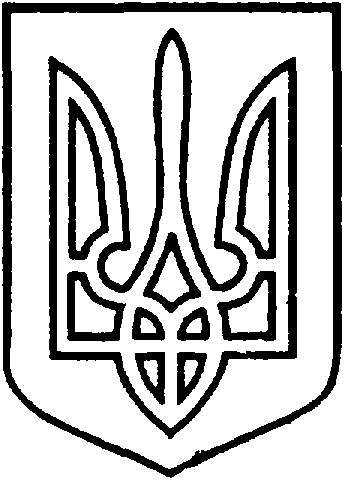 СЄВЄРОДОНЕЦЬКА МІСЬКА ВІЙСЬКОВО-ЦИВІЛЬНА АДМІНІСТРАЦІЯ  СЄВЄРОДОНЕЦЬКОГО РАЙОНУ ЛУГАНСЬКОЇ ОБЛАСТІРОЗПОРЯДЖЕННЯкерівника Сєвєродонецької міської  військово-цивільної адміністрації «___» __________  2021  року                                                                      № _____Про встановлення двоставкового тарифу на теплову енергію та послуги децентралізованого опалення, що поставляє ТОВ «ДЕМ І К» для бюджетної установи м. Сєвєродонецька – Сєвєродонецький ізолятор тимчасового утримання (вул. Партизанська, 16)	Керуючись п.1 ст.4 та п.8 ч.3 ст. 6 Закону України «Про військово-цивільні адміністрації», Законом України «Про теплопостачання» від 02.06.2005 № 2633-ІV, Постановою КМУ від 01.06.2011 №869 «Про забезпечення єдиного підходу до формування тарифів на житлово-комунальні послуги», розглянувши звернення директора ТОВ «ДЕМ І К» від 31.05.2021    № 104 про встановлення двоставкового тарифу на теплову енергію та послуги децентралізованого опалення для бюджетної установи м. Сєвєродонецька – Сєвєродонецький ізолятор тимчасового утримання (вул. Партизанська, 16), Розпорядження керівника Сєвєродонецької міської військово-цивільної адміністрації від 31.08.2021 № 371-К «Про покладання обов’язків керівника Сєвєродонецької міської військово-цивільної адміністрації Сєвєродонецького району Луганської області Стрюка О.С.», у зв’язку зі зміною розміру складових двоставкового тарифу на теплову енергію, зобов’язую:Встановити двоставковий тариф на теплову енергію та послуги децентралізованого опалення, що поставляє ТОВ «ДЕМ І К» для бюджетної установи м. Сєвєродонецька – Сєвєродонецький ізолятор тимчасового утримання (вул. Партизанська, 16), в розмірі:Розпорядження керівника ВЦА м. Сєвєродонецьк Луганської області від 29.01.2021 № 191 «Про встановлення двоставкового тарифу на теплову енергію та послуги децентралізованого опалення, що поставляє ТОВ «ДЕМ і К» для бюджетної установи м. Сєвєродонецька – Сєвєродонецький ізолятор тимчасового утримання (вул. Партизанська, 16)» вважати таким, що втратило чинність.Розпорядження підлягає оприлюдненню.Контроль за виконанням даного розпорядження покласти на заступника керівника Сєвєродонецької міської військово-цивільної адміністрації Олега КУЗЬМІНОВА.в.о. керівника Сєвєродонецької міськоївійськово-цивільної адміністрації	           Ігор РОБОЧИЙ ПоказникиОдиниця виміруРозмір оплати, грн. з ПДВПлата протягом опалювального періодуу т.ч.плата за спожиту теплову енергію, в період опалювального сезонугрн./Гкал1373,04плата за приєднане теплове навантаження (абонентська плата), цілорічно щомісяцягрн./Гкал/год.129869,77